В цилиндр с водой (ρВ = 103 кг/м3) опускают шар почти такого же радиуса, плотность материала которого ρШ = 2*103 кг/м3. Уровень воды при этом поднялся на h = 5 см. С какой силой шар давит на дно цилиндра?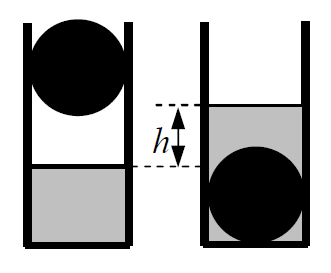 